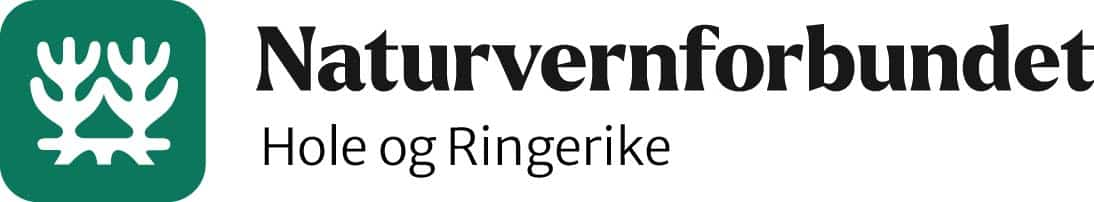 VELKOMMEN TIL ÅRSMØTE FOR NATURVERNFORBUNDET I HOLE OG RINGERIKE 11. MARS 2024 KL. 19-20FRIVILLIGHETENS HUS, Hønengata 9, 3513 Hønefoss
Det blir servert kaffe/te og hjemmebakst!Styret ønsker å komme i kontakt med medlemmene i Hole og Ringerike og høre hva dere brenner for, og hva dere vil at vi skal jobbe med i 2024.
De som har sett «Oppsynsmannen» på NRK vet nå hvor mye verdifull natur som blir nedbygd i Norge hver eneste time. Og det samme skjer her i Hole og Ringerike.Har du en hjertesak som du synes at Naturvernforbundet skal ta tak i, kan vi sammen finne ut hva vi i styret kan bidra med. Kanskje opplever du at turområdet du bruker står i fare for nedbygging eller at naboeiendommen planlegger noe grått istedenfor den grønne som er der i dag?Styret består i dag av 6 engasjerte folk, bosatt i Hole og Ringerike. I styret har vi medlemmer med kompetanse og erfaring med naturvernarbeid, botanikk og arealplan. Alle styremedlemmene ønsker å fortsette sine verv, så her har valgkomiteen innstillingen klar! Det er plass til flere styremedlemmer hvis du kunne tenke deg det!
Meld gjerne i fra til oss om du tenker å komme på:hole-ringerike@naturvernforbundet.noHÅPER VI SEES!Med vennlig hilsenStyret